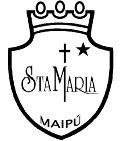                                                          RETROALIMENTACIÓN WORKSHEET 7° Básico n° 14 Unit 3 “Sport and free-time activities” Semana 24 de agosto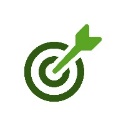                     OA: Escribir el verbo de manera correcta utilizando un diccionario y de acuerdo a lo enseñado en la cápsula                                                                                                 educativa.  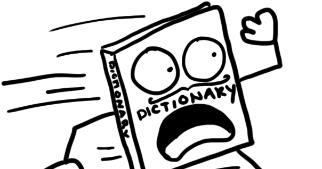 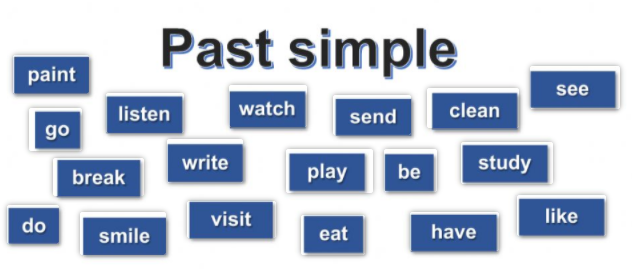 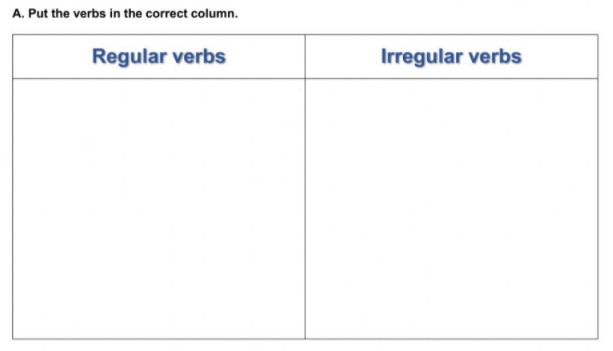   B.- Put the verbs into past simple tense.1.- He __WROTE___ a letter two days ago. (write) 2.- They __PLAYED_____ GTA in the computer last night. (play) 3.- I _ATE____ a delicious breakfast in the morning. (eat) 4.- We __SAW___ our teacher in the park last week. (see) 5.- I __LISTENED___ an excellent audio-book. (listen) 